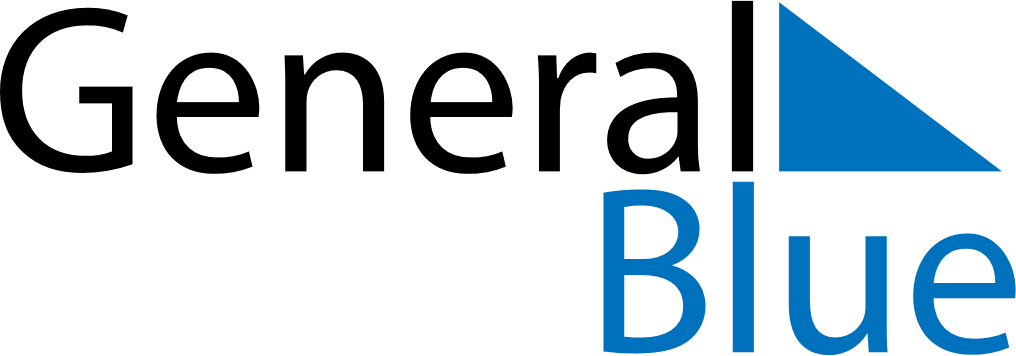 Weekly CalendarJune 24, 2019 - June 30, 2019Weekly CalendarJune 24, 2019 - June 30, 2019MondayJun 24MondayJun 24TuesdayJun 25WednesdayJun 26WednesdayJun 26ThursdayJun 27FridayJun 28FridayJun 28SaturdayJun 29SundayJun 30SundayJun 30My Notes